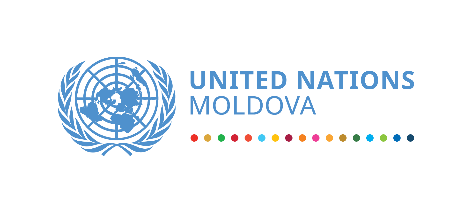 Семь стажеров ООН, представителей маргинализированных групп, успешно завершили Программу СтажировокКИШИНЕВ. 13 февраля, 2024 года. Семь молодых женщин, мужчин и лиц различной гендерной идентичности, принадлежащих к маргинализированным группам, получили дипломы об успешном завершении стажировки в рамках пятой программы стажировок ООН в Молдове. Стажеры прошли четырехмесячную практику в различных агентствах Организации Объединенных Наций. В программе приняли участие УВКПЧ, ПРООН, ЮНИСЕФ, УВКБ ООН, ЮНФПА и структура «ООН-женщины».«Эта инициатива действительно отражает нашу коллективную приверженность принципам равенства, разнообразия, инклюзивности и обеспечения того, чтобы каждый голос был услышан. Скоро мы будем отмечать Международный день родного языка, который также является днем ​​празднования разнообразия, и я подчеркнул с самого начала: мы все общаемся по-разному, на разных языках, но в то же время, у нас, у всех, общие интересы и цели. Я думаю, без сомнения, сила ООН заключается в ценности людей, которые работают в ООН, и, вы знаете, мы очень гордимся тем, что вы становитесь частью этой большой семьи. Итак, теперь вы присоединяетесь к 50 бывшим стажерам ООН, и я надеюсь, что эта семья выпускников будет продолжать расти и поддерживать связь друг с другом, поскольку это очень ценный ресурс, который можно использовать в любое время». – Отметил Саймон Спрингетт, Постоянный координатор ООН в Молдове.Запущенная в марте 2016 года, Программа стажировок ООН в Молдове, направлена ​​на то, чтобы донести идею недискриминации а так же, поддержку интеграции людей, принадлежащих к маргинализированным группам. Люди из маргинализированных групп по-прежнему часто сталкиваются с дискриминацией во многих областях и имеют меньше возможностей равного участия в процессах принятия решений, в доступе к качественному образованию, трудоустройству и профессиональному развитию.«Взаимодействие с Андреей, стажером ЮНФПА, было полезным как для нее, так и для всей команды. Мы восхищаемся настойчивостью и ответственностью, с которыми она участвовала в наших программах. Андреа привнесла в команду свежий взгляд и на своем собственном примере продемонстрировала, что разнообразие рабочих мест повышает производительность и мотивацию каждого». – Сказала Алена Кристей, Аналитик Программы по Населению и Развитию, ЮНФПА.На протяжении всей программы стажировки стажеры не только могли работать над своими соответствующими заданиями, но и могли участвовать в широком спектре тренингов по правам человека, мероприятиях по нетворкингу и визитах открытых дверей у партнеров ООН (Совет по Равенству, Офис народного адвоката, Генеральная Миграционная Инспекция).«Я очень благодарен, что в рамках этой программы меня приняли таким, какой я есть... Хочу выразить искреннюю благодарность наставникам и команде, которая направляла меня на протяжении этих 4 месяцев, я ощущал многообразие как в людях, так и в разных мнениях, которые, однако, всегда учитывались. Точно так же мне было важно понять, каким другие люди хотели бы видеть мир. Я благодарен за все и каждый момент, который мы провели вместе». -  Сказал Юлиан Пынтя, стажер Управления ООН по Правам человека в Молдове.Программа стажировок ООН в Молдове также служит мотивацией для других организаций, учреждений и частного сектора в Молдове последовать примеру ООН и предоставить больше возможностей для трудоустройства лицам из маргинализированных групп.Международные и национальные исследования показывают, что взаимодействие с людьми из маргинализированных групп способствует повышению уровня социальной толерантности и принятия.